МУНИЦИПАЛЬНОЕ БЮДЖЕТНОЕ ОБЩЕОБРАЗОВАТЕЛЬНОЕ УЧРЕЖДЕНИЕ«СРЕДНЯЯ ОБЩЕОБРАЗОВАТЕЛЬНАЯ ШКОЛА с. НОВЫЙ  БАТАКО»Протоколот 31 мая  2021 года                                                                      № 06заседания педагогического совета              Председатель                                                 Моргоева С.Г.              Секретарь                                                       Дзгоева В.Б.Присутствовали:Багаева Ю.Г  -    зам. директора по УВРБагаева М.А.   -  зам. директора по ВРГагиева А.О.   -   учитель математикиВатаева В.Б.    -   учитель родного языка и литературыКараева Ф.Ю.   - учитель истории и обществознанияКудзаева Э.Т.   - учитель начальных  классовКотолова З.Ш. - учитель биологииКокаева А.М. -  учитель английского языкаКудухова Н.В.  -учитель физикиГузитаева Е.Р. -  учитель физкультурыХодова З.Н.    -   учитель французского  языкаЧерджиева Н.А .-учитель начальных классовАйларова А.П. - учитель начальных классов    14.Кастуева  М.М. -  учитель информатики    15. Багаева М.С. -   учитель начальных классов    16.Ненашева А.В.- учитель музыки     17. Джибилова М.Т.- учитель русского языка и литературы                                                                 Начало работы:    14 ч.00 мин.                                                                 Окончание работы:15ч. 30мин.                                          Повестка дня:    1. Итоги учебно-воспитательной работы за 4-ю учебную четверть и 2021-2022 учебный год.    2. О переводе обучающихся 2-8-х,10-го классов в следующий класс.    3. Об утверждении перечня учебников на 2022-2023 учебный год.Слушали по 1-му вопросу Багаеву Ю.Г.,заместителя директора по учебно-воспитательной работе. Юлана Герсановна подробно остановилась на анализе  учебно-воспитательной  работы  школы  за последнюю учебную четверть, далее  за весь 2021-2022 учебный год. Завуч школы выделила положительные  стороны работы учителей, остановилась на  вопросах, над которыми следует поработать в следующем учебном году. В целом работу образовательной организации в 2021-2022 учебном году, по словам завуча школы, можно считать удовлетворительной.                     (Анализ прилагается).               Слушали по второму вопросу  Кудзаеву Э.Т.,учителя 2 «А» класса. Во втором классе 30 обучающихся: 15 мальчиков и 15 девочек. Дети высокого интеллектуального развития, отличаются повышенным интересом к учебе. Второклассники освоили обязательный минимум государственного образовательного  стандарта  по всем учебным предметам. В течение учебного года обучающиеся  класса принимали  активное участие в школьных и классных мероприятиях, воспитательная работа с  ними  проводилась  на должном уровне.             В классе - один отличник,16 хорошистов, остальные – закончили учебный год удовлетворительно. Успеваемость – 100 %, качество знаний– 85%,                              СОУ–74%.                                                        Эльза Таймуразовна  предложила все 30 учащихся  2-го класса перевести в третий  класс.                Багаеву М.С., учителя 3 «А» класса. В  3 «А» классе 28 обучающихся -     14 мальчиков, 14 девочек.                                                                                                        В классе 3 отличника –Бадеян Анна , Макиева Самина и Сидаков Арсен.                                      11 хорошистов: Бадзиева А.  Бадтиева А  ,Баев А, Беджисова З, Дряева К, Туаев А, Уривский Д, Ходов А, Хозиев А,Хубаева В, Цалоев Г.                                14  успевают на «3» и «4»: Абаева И, Гобозов Р, Гогичаев Г, Козаева З, Кокоев А, Маргиева А, Наниева А, Татров Г, Туаев Д, Худзиева М, Хумарова М, Кожиев А, Хохашвили Д, Хохашвили Я.                                                       У  Кожиева А. и Хохашвили Д. по французскому языку, Хохашвили Я. по окружающему миру  по одной тройке в году.          Детей с серьезными нарушениями здоровья в классе нет, есть дети с проблемами зрения.  Освобожденных  от физической культуры нет.Считаю, что класс работоспособный, дружный, творческий, сформирован ученический коллектив. В течение учебного года обучающиеся класса принимали активное участие в районных и школьных мероприятиях.Успеваемость – 100 %, качество знаний– 76%,  СОУ–70%.                                            Предлагаю всех учащиеся 3 «А» класса перевести  в 4 класс.            Айларову А.П., учителя 4 «А» класса. В 4-м классе 23 обучающихся:     15 девочек и 8 мальчиков. В классе есть дети с творческим потенциалом:    Маргиева В., Дзадцоева А., Кожиева М., Кастуев Т. Есть ученики слабо мотивированные  на учебу: Задиева А., Гогичаева К., Хозиев С., Кабисова Э. Обучающиеся  4-го класса  в течение учебного года принимали активное участие в школьных, районных и республиканских мероприятиях: Неделя Коста, конкурс чтецов « Дыхание весны», Дзиов А., 1 место в районном турнире  по вольной борьбе, Туаева А.- призер конкурса стихов ко Дню родного языка от журнала «Ногдзау», Макиева А.- 1 место в республиканском конкурсе фотографий                  «Любимый уголок Осетии».      По результатам учебного года в классе нет отличников, хорошистов -9. Неуспевающих – нет. Успеваемость – 100 %,качество знаний – 72%,СОУ –    65 %.    Алена Петровна  предложила все 23  обучающихся класса  перевести в 5-й класс.   Джибилову М.Т., классного руководителя 5 «А» класса. Мадина Таймуразовна  доложила присутствующим, что в пятом классе обучается 26 учеников: 13 мальчиков и 13 девочек. Все обучающиеся физически и умственно развиты.  Дети любознательные  и общительные. В течение года принимали участие в различных мероприятиях,  школьных  и районных. В классе одна отличница, восемь хорошистов, остальные дети закончили учебный год без двоек.  Успеваемость – 100 %,качество знаний –  71%, СОУ – 68 %.     Мадина Таймуразовна, классный руководитель 5-го класса предложила перевести всех в 6-й класс.                  Караеву Ф.Ю., классного руководителя  6 «А» класса. Фатима Юрьевна охарактеризовала обучающихся  6 класса как детей с хорошим умственным и физическим потенциалом. В классе 22 ученика: 13 мальчиков и 9 девочек.  Главной целью работы классного руководителя  было  создание крепкого классного коллектива и благоприятных условий для всестороннего развития каждого ребенка.   В классе 2 отличника, 7 -хорошистов, неуспевающих нет.  Успеваемость – 100 %,качество знаний –  70%, СОУ – 69%.   	Фатима Юрьевна, классный руководитель 6-го класса предложила перевести всех в 7-й класс.               Котолову З.Ш., классного руководителя  7 «А» класса.  Залина Шалвовна доложила педсовету, что 7-м  классе  28 обучающихся, из них 17 девочек и 11 мальчиков. В классе - 1 отличник  Плаев Руслан, на «4» и «5» учатся                          7 учеников: Валиева А., Кочиева А., Кочиева  Амелия, Ходов Б., Ходов М., Туаева Э., Цахилова Д.  В классе есть очень слабые дети, которым необходима индивидуальная помощь – Джиоев К., Урусов Б., Казиев А.       Успеваемость – 100 %,качество знаний –  72%, СОУ – 68 %.         Классный руководитель предложила перевести 28 обучающихся  в 8-й класс.                Гузитаеву Е.Р., классного руководителя 7 «А» класса, которая довела до присутствующих информацию об учебном  и воспитательном процессе в   классе.  На конец учебного года в 8 «А» классе обучается 28 учеников: 17 девочек и 11 мальчиков. На «4» и «5» закончили учебный год 9 учеников. Но есть дети, которым необходимо уделить особое внимание в дальнейшем учебном процессе   Кадиев Д., Голоева Д., Догузов Р., Хубулов Д.                  В течение учебного года учащиеся класса принимали активное участие во всех школьных, районных и республиканских мероприятиях.   Успеваемость – 100 %,качество знаний – 68%, СОУ – 64 %.                                Евелина Роландовна  предложила все 28 обучающихся перевести в девятый  класс.         Ватаеву  В.Б. , классного руководителя 10 «А» класса.  Вера Бексолтановна отметила, что в классе обучается 12 учеников: 5 мальчиков  и                      7 девочек.  Класс со  средними способностями.  В классе два отличника, два хорошиста, остальные обучающиеся закончили учебный год  без двоек.                                                                                                Все дети с нормальным физическим развитием, без психических отклонений, жизнерадостные, дружелюбные, любознательные и усидчивые. В течение учебного года  принимали самое активное участие в различных мероприятиях, как школьных и районных, так и республиканских и федеральных: брейн-ринг, «Большая перемена», дистанционных олимпиадах и др.      Успеваемость – 100 % ,качество знаний –79%, СОУ -72 %. Классный руководитель предложила перевести в одиннадцатый  класс все 12 обучающихся.                                             Педсовет решает:Перевести  обучающихся школы, усвоивших общеобразовательные программы  по  учебным предметам:          Из 2 «А» класса в 3 «А» класс следующих учащихся:Алборова Астана  ВадимовичаАликова Юрия КазбековичаБагаева Богдана ЧерменовичаБазрову Радмилу ЗаурбековнуГаряеву Сару КасымовнуДзугутову Амалию ЗаурбековнуДогузова Эрика МамуковичаКазиева Марата БорисовичаКалоева Алана АртуровичаКараеву Алану КазбековнуКараева Хетага ЗауровичаКараеву Тамару ХетаговнуКодалаеву Карину ГочаевнуКозаеву Дзерассу МаратовнуКокоева Тимура ВалерьевичаКокоеву Марию АмирановнуКомаева Азамата МаратовичаКусраеву Амину ГиаевнуМаргиеву Викторию ШотаевнуОсиева Арсена АльбертовичаОсманова  Роберта МаратовичаСугарова Хетага КазбековичаТаймазову Залину ВладленовнуХадарцеву Нику БатразовнуХубулова Аслана ВалерьевичаХубулову Инну ГеннадиевнуХудзиеву Роксану ЗвиадовнуЦкаева Фидара ФеликсовичуЦидаеву Еву СослановнуЧипирова Константина Эдуардовича          Из 3 «А» класса в 4 «А» класс следующих учащихся:Абаеву Ирину Ирбековну Бадеян Анну ГрантовнуБадзиеву Амину АртуровнуБаева Арсен АркадьевичаБадтиеву  Амину АслановнуБеджисову Залину Аслановну Гобозова Русланбека ТимуровичаГогичаева Георгия БатразовичаДряеву  Карину Павловну Кожиева Ахсарбека ЭриковичаКокоева Ацамаза ВалерьевичаМакиеву Самину ТимуровнуМаргиеву  Амагу ДжумберовнуНаниеву Амину  ТимуровнуСидакова Арсена СослановичаТатрова Георгия  БатразовичаТуаева  Асланбека АрсеновичаТуаева  Давида  ИгоревичаУривского Данила  ДенисовичаХодова  Амира ТаймуразовичаХозиева  Алана Дмитриевича Хохашвили Давида ИосифовичаХохашвили Яну  ИосифовнуХубаеву  Валерию ГеоргиевнуХудзиеву Милену ЗвиадовнуХумарову Мадину  ВалерьевнуЦалоева  Георгия  АслановичаКозаеву Зарину Робертовну              Из 4 «А» класса в 5 «А» класс следующих учащихся:Алборову  Викторию  ВитальевнуАликова Сармата  АслановичаБраеву  Алену  РадионовнуГабулову  Алину  ВитальевнуГогичаеву  Камиллу  БатразовнуДзадцоеву Ангелину Андреевну Дзиова  Александра  АртуровичаЗадиеву Амину  Давидовну Кабисову Элину  ЭмзаровнуКараева  Алана  КазбековичаКастуева Тузара  РуслановичаКожиеву  Милану  Эриковну Кубалову  Камиллу  Казбековну Кудзиеву Малику  НугзаровнуМакиеву Алану  Давидовну Маргиеву  Валерию  ШотаевнуТуаеву Александру Сослановну Туаеву  Валерию  РомеовнуХетагурова  Ацамаза  МаратовичаХодова Сослана  ЭриковичаХозиева  Сармата  Дмитриевича Хубулова  Батраза ВладиславовичаХумарову  Фатиму  Валерьевну Из 5 «А» класса в 6 «А» класс следующих учащихся :Алборова  Олега  ВадимовичаАбаева  Алана  ИрбековичаАликова  Асланбека  КазбековичаБеджисову  Алану  Аслановну Биганова  Сергея  ВадимовичаГабиева  Ибрагима  Гочаевича                               Гиголаеву  Элину АмирановнуДжибилову  Диану ЭльбрусовнуДогузову  Аделину  Звиадовну Казиеву  Милену  БорисовнуКозаева Арсена РобертовичаКокоеву  Амину  АслановнуКокоеву  Милена АслановнуКолхиева Хетага Аслановича  Кочарян  Алана  Кареновича  Кудзиеву  Алену  НугзаровнуКудушаурову  Камиллу  АлановнуКусаеву  Самиру  ЗауровнуМузаева Владимира гавриловичаОстаева  Давида  Владимировича Саидову Латифамо СухрабовнуТаймазову  Алану ВладленовнуТуаева  Роланда ТаймуразовичаТуаеву Кристину АрсеновнуУрусова Тамерлана  ВалерьевичаХетагурова  Алана  МаратовичаИз 6 «А» класса в 7  «А» класс следующих учащихся:Аликова Тамерлана КазбековичаАлборова Алана ВитальевичаБагаеву Анастасию Черменовну Бадзиева Эдуарда КазбековичаБазрову Софию ЗаурбековнуБзыкову Камиллу ИбрагимовнуБиганову Анну ВадимовнуБраеву Арину Артуровну Бугулашвили Карину ИвановнуГиголаева Азамата АмирановичаГогичаеву Самиру БатразовнуГулиева Арсена ГивиевичаГусалова Сармата ТамерлановичаДзиова Заурбека АртуровичаДзиова Хетага ТотразовичаДзуцева Казбека ТамерлановичаДудаеву Алину Гочаевну Комаева  Давида  Маратовича Макиева Георгия Джемаловича Татрову Ирину Хетаговну Туаева  Артура АрсеновичаТуаева  Сармата ДжамбулатовичаХубаева Ахсара ТамазиевичаИз 7 «А» класса в 8 «А» класс следующих учащихся:Бадзиева  Аслана  АртуровичаБедоеву Аиду  ИбрагимовнуБраеву Ангелину РадионовнуВалиеву Амину  ГодердзиевнуВалиеву Милану  ДавидовнуГабиеву  Лану ГочаевнуГутонова  Фидара  АсланбековичаДжиоева  Казбека  ФедоровичаКадиева Рустама СтаниславовичаКазиева  Алана  ВадимовичаКазиеву Зарину РоландовнуКалоеву  Елизавету  АлановнуКокоеву Алану  ЭльбрусовнуКочиеву Алину ГамлетовнуКочиеву Амелию  ГеоргиевнуКудзаеву Зарину  ЦараевнуПлаева  Руслана  АлановичаТуаеву  Камиллу ИгоревнуТуаеву Элину  ТаймуразовнуУривского  Артема  ДенисовичаУрусова  Батраза  ВалерьевичаХодова  Батраза Эриковича Ходова  Марка  ЭдуардовичаХодову  Аделину  РуслановнуХодову  Милану  РуслановнуХубулова Тамерлана  ВладиславовичаЦахилову  Джазиру  ИналовнуЧерткоеву  Милану  АслановнуИз 8 «А» класса в  9  «А» класс следующих учащихся:Аликову  Алану  АслановнуБадзиеву  Эмилию  КазбековнуБеджисову Тамару Аслановну    Бекову Беллу Алановну Габиева  Раула  ГочаевичаГолоеву  Аниту  АлановнуГолоеву  Дарью  ЮрьевнуДзиову  Альбину  Артуровну Догузова  Рамина  ЗвиадиевичаКабисову  Диану  ЭльзаровнуКадиева  Дмитрия  СтаниславовичаКазиева Эдуарда РоландовичаКастуеву  Саиду  РуслановнуКисиеву  Милену  ОлеговнуКокоева   Юрия  ЭльбрусовичаКокоева  Азамата  РуслановичаКолхиеву  Сабину  АслановнуКочиеву  Алану  ГамлетовнуМоргоева Таймураза ЗауровичаОсманову  Дану МаратовнуОстаева  Шота  ВладимировичаТавитову  Аллу  АльбертовнуТаймазову  Елизавету  ВладленовнуХачатрян  Амура  АртуровичаХубулова  Давида  ВладиславовичаЧертикоеву  Роксану  АслановнуЧипирова  Чермена Игоревича  Хамицеву Кристину ТамерлановнуИз 10 «А» класса в  11 «А» класс следующих учащихся:Березову Милану ЭриковнуБиченова Станислава ЮрьевичаГабараеву Марию ГочаевнуДзиова Батраза РобертовичаДзукаева Тамерлана ДавидовичаКокоеву Зарину ЭльбрусовнуКокоеву Кристину АслановнуОсманову Амину МаратовнуТадтаева Сармата ЧерменовичаТуаеву Залину Аслановну Уртаеву Элину МаратовнуХугаева Сергея Георгиевича                По третьему вопросу слушали Бадзиеву Л.У., школьного педагога-библиотекаря. Людмила Урузмаговна ознакомила педагогический состав школы с перечнем учебников на 2022-2023 учебный год.                                                                                                          Педсовет решает:                                                                                                       1.Утвердить перечень учебников на 2022-2023 учебный год.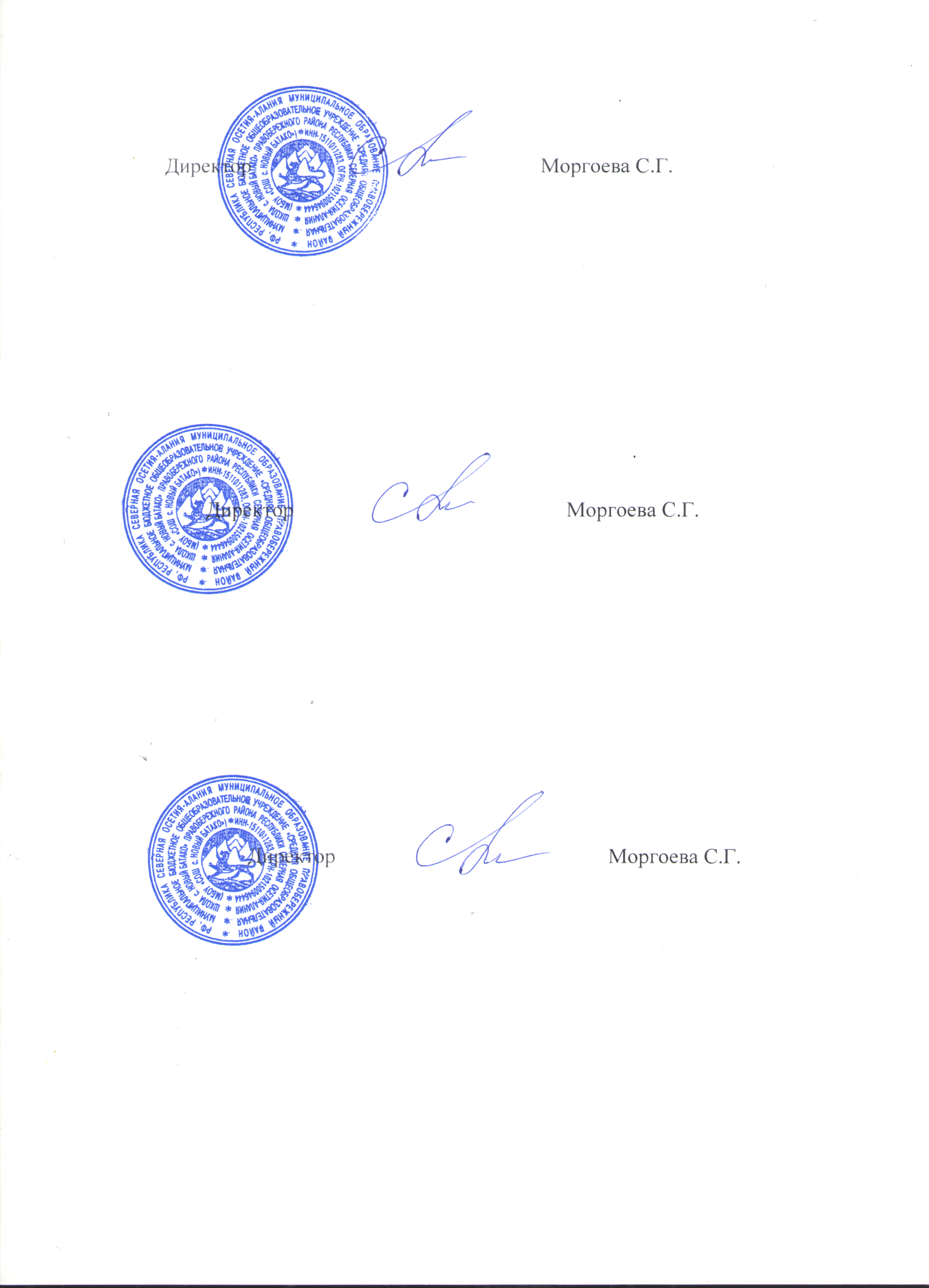 